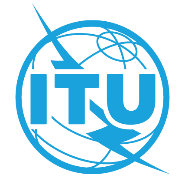 ПРЕДИСЛОВИЕМеждународный союз электросвязи (МСЭ) является специализированным учреждением Организации Объединенных Наций в области электросвязи и информационно-коммуникационных технологий (ИКТ). Сектор стандартизации электросвязи МСЭ (МСЭ-Т) – постоянный орган МСЭ. МСЭ-Т отвечает за изучение технических, эксплуатационных и тарифных вопросов и за выпуск Рекомендаций по ним с целью стандартизации электросвязи на всемирной основе.На Всемирной ассамблее по стандартизации электросвязи (ВАСЭ), которая проводится каждые четыре года, определяются темы для изучения исследовательскими комиссиями МСЭ-Т, которые, в свою очередь, вырабатывают Рекомендации по этим темам. Утверждение рекомендаций МСЭ-Т осуществляется в соответствии с процедурой, изложенной в Резолюции 1 ВАСЭ.В некоторых областях информационных технологий, которые входят в компетенцию МСЭ-Т, необходимые стандарты разрабатываются на основе сотрудничества с ИСО и МЭК.  ITU  2022Все права сохранены. Ни одна из частей данной публикации не может быть воспроизведена с помощью каких бы то ни было средств без предварительного письменного разрешения МСЭ.РЕЗОЛЮЦИЯ 43 (Пересм. Женева, 2022 г.)Региональные мероприятия по подготовке к Всемирной ассамблее по стандартизации электросвязи(Флорианополис, 2004 г.; Йоханнесбург, 2008 г.; Дубай, 2012 г.; Женева, 2022 г.)Всемирная ассамблея по стандартизации электросвязи (Женева, 2022 г.),напоминаяa)	о Резолюции 58 (Пересм. Пусан, 2014 г.) Полномочной конференции об укреплении отношений МСЭ с региональными организациями электросвязи и региональных подготовительных мероприятиях к Полномочной конференции;b)	о Резолюции 25 (Пересм. Дубай, 2018 г.) Полномочной конференции об укреплении регионального присутствия,учитывая,a)	что многие региональные организации электросвязи и шесть основных региональных организаций электросвязи, а именно Азиатско-Тихоокеанское сообщество электросвязи (АТСЭ), Европейская конференция администраций почт и электросвязи (СЕПТ), Межамериканская комиссия по электросвязи (СИТЕЛ), Африканский союз электросвязи (АСЭ), Совет министров электросвязи и информации арабских государств, представленный Генеральным секретариатом Лиги арабских государств (ЛАГ), и Региональное содружество в области связи (РСС), стремятся к тесному сотрудничеству с Союзом и координировали свои мероприятия по подготовке к настоящей и предыдущим ассамблеям;b)	что многие общие предложения были представлены настоящей и предыдущим ассамблеям администрациями, участвовавшими в подготовительной работе, которая проводилась региональными организациями электросвязи;c)	что такая консолидация мнений на региональном уровне вместе с возможностью проведения межрегионального обсуждения перед ассамблеей упрощают решение задачи по достижению консенсуса на ассамблее;d)	что бремя подготовки будущих ассамблей, вероятно, будет увеличиваться;e)	что ввиду этого координация подготовительных мероприятий на региональном уровне весьма полезна для Государств-Членов и Членов Сектора;f)	что повышение эффективности региональной координации и взаимодействия на межрегиональном уровне перед будущими ассамблеями поможет обеспечить их успешное проведение;g)	что региональные организации электросвязи должны тесно сотрудничать с соответствующими субрегиональными организациями в своем регионе; h)	что некоторые региональные организации не имеют необходимых ресурсов для надлежащей организации деятельности и участия в таких подготовительных мероприятиях;i)	что существует необходимость в общей координации межрегиональных консультаций,признаваяa)	преимущества региональной координации, уже известные по опыту подготовки к полномочным конференциям, всемирным конференциям радиосвязи и всемирным конференциям по развитию электросвязи;b)	что региональные подготовительные собрания к Всемирной ассамблее по стандартизации электросвязи (ВАСЭ) помогли определить и скоординировать региональные точки зрения по вопросам, которые считаются имеющими особое значение для каждого региона, а также разработать общие региональные предложения для представления ВАСЭ,принимая во вниманиепреимущества в плане эффективности, которые ВАСЭ получили в результате увеличения объема и повышения уровня подготовки, осуществляемой Государствами-Членами перед ассамблеей,отмечая,a)	что многие региональные организации электросвязи заявили о том, что Союзу необходимо теснее сотрудничать с ними;b)	что отношения между региональными отделениями МСЭ и региональными организациями электросвязи оказались весьма полезными,решает поручить Директору Бюро стандартизации электросвязив рамках финансовых ограничений, установленных Полномочной конференцией, продолжать организовывать, как минимум, по одному региональному подготовительному собранию в каждом регионе, при тесной координации с соответствующими региональными организациями и при содействии, в случае необходимости, со стороны региональных отделений, охватывая все Государства − Члены МСЭ без исключения, даже если они не входят ни в одну из шести региональных организаций электросвязи; региональные подготовительные собрания следует проводить по срокам как можно ближе к проведению следующей ВАСЭ, после чего провести неофициальное собрание председателей и заместителей председателей региональных подготовительных собраний и других заинтересованных сторон, не ранее чем за шесть месяцев до ВАСЭ,предлагает Генеральному секретарю в сотрудничестве с Директорами Бюро трех Секторов1	консультироваться с Государствами-Членами и региональными и субрегиональными организациями электросвязи по вопросу о средствах, позволяющих оказывать помощь в поддержку их мероприятий по подготовке будущих ВАСЭ, включая поддержку организации "Форума по преодолению разрыва в стандартизации" в каждом регионе для рассмотрения основных вопросов следующей ВАСЭ среди заинтересованных развивающихся стран1;2	на основе таких консультаций оказывать Государствам-Членам и региональным и субрегиональным организациям электросвязи помощь в таких областях, как:i)	организация неофициальных региональных и межрегиональных подготовительных собраний, а также официальных региональных собраний, если об этом попросит какой-либо регион;ii)	определение основных вопросов, подлежащих разрешению на следующей ВАСЭ;iii)	разработка методов координации;iv)	организация информационных сессий, касающихся ожидаемой работы для ВАСЭ,3	представить не позднее сессии Совета МСЭ на следующий год после проведения ВАСЭ отчет о реакции Государств-Членов по поводу региональных подготовительных собраний к ВАСЭ, их результатов и применения настоящей Резолюции,предлагает Государствам-Членампринять активное участие в выполнении настоящей Резолюции, предлагает региональным и субрегиональным организациям электросвязи1	участвовать в координации и согласовании вкладов их соответствующих Государств-Членов с целью выработки, по мере возможности, общих предложений;2	принимать активное участие в подготовке и проведении региональных подготовительных собраний к ВАСЭ;3	принимать участие в подготовительных собраниях других региональных организаций электросвязи по их приглашению и созывать, если это возможно, неофициальные межрегиональные собрания с целью обмена информацией и согласования межрегиональных общих предложений.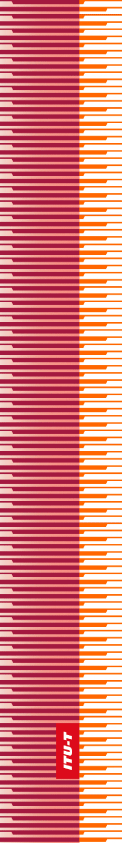 Международный союз электросвязиМеждународный союз электросвязиМеждународный союз электросвязиМСЭ-ТСЕКТОР СТАНДАРТИЗАЦИИ
ЭЛЕКТРОСВЯЗИ МСЭСЕКТОР СТАНДАРТИЗАЦИИ
ЭЛЕКТРОСВЯЗИ МСЭВСЕМИРНАЯ АССАМБЛЕЯ ПО СТАНДАРТИЗАЦИИ ЭЛЕКТРОСВЯЗИ 
Женева, 1–9 марта 2022 годаВСЕМИРНАЯ АССАМБЛЕЯ ПО СТАНДАРТИЗАЦИИ ЭЛЕКТРОСВЯЗИ 
Женева, 1–9 марта 2022 годаВСЕМИРНАЯ АССАМБЛЕЯ ПО СТАНДАРТИЗАЦИИ ЭЛЕКТРОСВЯЗИ 
Женева, 1–9 марта 2022 годаВСЕМИРНАЯ АССАМБЛЕЯ ПО СТАНДАРТИЗАЦИИ ЭЛЕКТРОСВЯЗИ 
Женева, 1–9 марта 2022 годаРезолюция 43 – Региональные мероприятия по подготовке к Всемирной ассамблее по стандартизации электросвязиРезолюция 43 – Региональные мероприятия по подготовке к Всемирной ассамблее по стандартизации электросвязиРезолюция 43 – Региональные мероприятия по подготовке к Всемирной ассамблее по стандартизации электросвязиРезолюция 43 – Региональные мероприятия по подготовке к Всемирной ассамблее по стандартизации электросвязи